Hammersmith & Fulham Children and Young People Professionals - Social, Emotional and Mental Health System Navigation Handbookv1.0 – Published 10/02/2023This document has been designed for professionals working with children, young people and families in Hammersmith & Fulham, to provide a comprehensive overview of social, emotional and mental health services available and appropriate referral pathways.Please submit updates and amendments to: hannah.parrott@lbhf.gov.uk Check for updates to this document by downloading the most recent version from: https://www.lbhf.gov.uk/CYPSEMHHandbook At-a-Glance IconsChild and adolescent emotional wellbeing and mental health services have historically been organised via the ‘Tiered System’.  This has often led to young people and families being referred to multiple services, falling through the ‘gaps’, and not referred quickly to the right service.  To address these difficulties, the Tiered System is being replaced by the ‘iThrive’ model, which is organised via the young person’s intensity of need, with services fitting around these changing needs. This is a system-wide transformation and will take Hammersmith & Fulham some time to implement fully. The iThrive model has segments of care: Thriving, Getting Advice, Information and Support; Getting Help, Getting More Help and Getting Risk Support.  Please see below for services in Hammermsith and Fulham organised around these segments of care:1 - GETTING ADVICE, SUPPORT AND INFORMATION	3Advice and signposting for those with mild or temporary difficulties, or those with fluctuating or ongoing severe difficulties who are managing their own health and/or on the road to recovery.1a - Local Services	31b - National Support	82 - GETTING HELP (COMMUNITY SERVICES)	13For those who would benefit from focused, evidence-based help and support with clear aims, and criteria for assessing whether these aims have been achieved.3 - GETTING MORE HELP (SPECIALIST SERVICES)	27For those who need more extensive intervention and specialised goals-based help, such as those with a range of overlapping needs or those unable to participate appropriately in everyday activities in at least one context.4 - GETTING RISK SUPPORT (HIGHLY SPECIALIST SERVICES)	33For those who remain a significant concern and risk despite extensive input.4a - Outpatient Services	334b - Inpatient Services	361 - GETTING ADVICE, SUPPORT AND INFORMATION 1a - Local Services1b - National Support2 - GETTING HELP (COMMUNITY SERVICES)3 - GETTING MORE HELP (SPECIALIST SERVICES)4 - GETTING RISK SUPPORT (HIGHLY SPECIALIST SERVICES)4a - Outpatient Services4b - Inpatient Services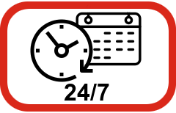 The service provides a 24/7 response, though out-of-hours provision may differ from peak times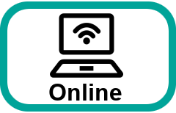 The service is primarily delivered online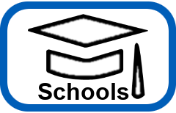 The service is primarily accessed and/or delivered through schools or other educational settings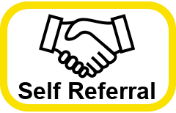 Children, young people, parents and carers can contact the service directly, without a professional referral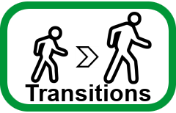 The service provides specialist support for older children and young people transitioning into adulthood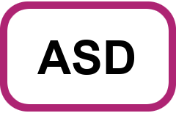 The service provides specialist support for young people with ASD.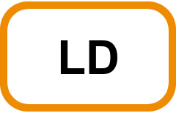 The service provides specialist support for young people with learning disabilities.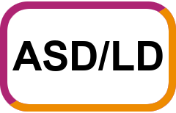 The service provides specialist support for young people with ASD, learning disabilities, or both.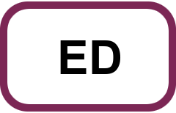 The service provides specialist support for young people with eating disorders.1.01 Speak CAMHS1.01 Speak CAMHSWhat they do:A new specialist helpline available for anyone to discuss mental health concerns about a child or young person under 18 years old living in Hammersmith & Fulham. The helpline is run by 2.04 CAMHS. The purpose of the helpline is to avoid and de-escalate periods of crisis for children and young people, therefore reducing visits to emergency departments and avoiding admissions to psychiatric hospital.Who they see:The helpline is available to anyone including children and young people, their families, carers, CAMHS colleagues and other professionals such as GPs, social workers and teachers.Contact them:0800 328 4444 and choose Option 2 for CAMHS.The helpline is open:Monday to Friday from 8am to 11pm                     Weekends and Bank holidays from midday to 8pmOutside these hours, crisis calls will be passed to an out of hours CAMHS professional. If they're not available to talk straight away, you can arrange a call back.1.02 Kooth1.02 KoothWhat they do:Kooth is an online mental health and wellbeing platform available on any internet browser, providing free text-based professional counselling, peer-to-peer support, and self-help with articles, goal setting, and journal.Works closely with existing mental health services to complement the service offer, signposting to children’s services such as GPs and 2.04 CAMHS when needed.Who they see:Kooth provides support to all children and young people aged 11-25 who need advice and signposting, support, ongoing help, or immediate risk support.Children and young people can self-refer, with no thresholds to access the service, and no waiting lists.Contact them:Join at: https://www.kooth.comParents and Carers: parents@kooth.com Safeguarding contact: safeguarding@kooth.com 1.03 West London Action for Children1.03 West London Action for ChildrenWhat they do:Provides free, professional, independent and confidential therapy and counselling to families in receipt of Universal Credit.School-based, 1:1 or group counselling for children and young people.Individual counselling and therapy for parents, parenting groups/courses including parenting group for Dads, family therapy and stay and play for under-fives and their parentsWho they see:Children and young people aged 18 or under, with families on low income and resident in Hammersmith and Fulham or Kensington and Chelsea. Clients can be referred by a professional or can self-refer.Contact them:15 Gertrude Street, London SW10 0JN 020 735 21155 / 07525 781373team@wlac.org.uk1.04 Turning Point1.04 Turning PointWhat they do:Resilience programme, substance misuse and sexual health services which offer:One-to-one support sessions and group sessions. Workshops in school, college or youth clubs on all aspects of sexual health, contraception, relationships, drugs and alcohol. Support for Relationship Sex Education  Support for low level mental health Social media awareness and online protectionSexual health drop-in every Wednesday, 3-6pmWho they see:Young people under 25 who need support with their drug and alcohol use, mental health, offending behaviour, unemployment issues and people with a learning disability.Accepts self-referral and referral by professionals including social care, health, schools, voluntary and community sector youth servicesContact them:White City Community Centre,India Way,White City,London W12 7QT0330 303 8080resilience@turning-point.co.uk 1.05 Special Educational Needs and Disabilities Information Advice and Support Service (SENDIASS)1.05 Special Educational Needs and Disabilities Information Advice and Support Service (SENDIASS)What they do:Free, impartial, confidential information, advice and support about special educational needs and disabilities (SEND) for children and young people up to age 25, and their parents and carers.Who they see:For children and young people aged 0-25 years with Special Educational Needs and/or Disabilities (SEND) and their parent/carers who are normally resident in Hammersmith and Fulham or are registered with a Hammersmith & Fulham GP practice for health-related issues. The service also supports families whose children and young people are excluded from school, or at threat of exclusion.    Contact them:141-143 King Street,Hammersmith,London W6 9JG020 3886 1582, Monday – Friday, 9am – 5pminfo@hfsendiass.org.ukhttps://www.hfsendiass.org.uk 1.06 Active Successful Engagement (ASE)1.06 Active Successful Engagement (ASE)What they do:i-Matter Programme offering holistic mentoring to children, young people and adults in Hammersmith and Fulham. Available to 25 mentees per year.Who they see:Available to young people aged 13-18 years old (up to 25 years with SEND).They must give their consent and be interested in being mentored. They must live in London Borough of Hammersmith and Fulham.Most referrals are made by 2.05 Family Support and the H&F Leaving Care serviceContact them:020 3143 0209info@asecic.org.ukPlease click here to access the online referral form1.07 Stephen Wiltshire Centre1.07 Stephen Wiltshire CentreWhat they do:The Stephen Wiltshire Centre is a purpose-built specialist centre for children with special educational needs and/or disabilities (SEND) and their families, who live in Hammersmith & Fulham. Offers:Advice and informationStay and PlayUnder 5 sessionsShort Breaks programme through core offer (available without assessment) or Short Breaks Offer (requiring assessment)Work closely with other organisations to deliver information sessions about Welfare benefits, Information, advice support service (IASS) about ECHP and school issues, and housing workshops.Who they see:Short Breaks Core Offer (available without assessment):If you are a H&F resident and your child is under age 18 and has a disability you may be able to use the core offer without an assessment.The offer from Stephen Wiltshire centre is 6 days during the 13 weeks of school holidays, and one after school club every other week.For children under 8 support is considered on a case by case basisShort Breaks Offer (via assessment):For children/young people who have a short break offer (through assessment) a wider range of sessions may be available.Requires assessment – decision between family and allocated worker e.g. Social Worker, Short Breaks Review Worker or Integrated Keyworker, who complete the assessment and request the support to be funded via panel.Contact them:The Stephen Wiltshire Centre,Queensmill Road,London SW6 6JR0208 753 4443stephenwiltshirecentre@lbhf.gov.uk The Stephen Wiltshire Centre operates a duty phone line between the hours of 9am - 3pm, Monday to Friday. The Duty line is available for all Short Breaks enquiries, Integrated Key worker enquiries, SWC enquiries and general support and signposting.1.08 Best For You1.08 Best For YouWhat they do:Best For You exists to make it easier for young people and their families to access mental health support that’s right for them. It includes information about mental health, digital tools for people across the UK, and innovative mental health services for young people in North West London.Who they see:Available to all children and young people who need advice and signposting.Contact them:https://bestforyou.org.uk 1.09 Centre for ADHD & Autism Support – CAAS1.09 Centre for ADHD & Autism Support – CAASWhat they do:A Harrow-based registered charity that supports, educates and empowers individuals diagnosed with ADHD or autism, their families, and the community. While their Youth and Family Services are currently restricted to residents of Hillingdon, Harrow and Brent, they offer a monthly online ‘Thinking About Adulthood’ forum for young autistic people from across North West London including Hammersmith and Fulham. These sessions provide a safe place to explore, ask important questions, and work through any worries about ‘growing up’ and what ‘being an adult’ means.Who they see:The ‘Thinking About Adulthood’ online forum is open to young autistic people aged 14 to 19 without a co-occurring learning disability, who are resident in North West London.Attendees need to complete a registration form with the CAAS Adults team, contactable via the email address below. Contact them:269 Field End Road, Eastcote, HA4 9XA020 8429 1552General enquires: enquiries@adhdandautism.org Adults team: adults@adhdandautism.org  https://adhdandautism.org 1.10 The Mix1.10 The MixWhat they do:UK based charity providing free, confidential support for young people under 25 via online, social and mobile. Including discussion boards, group chat service and focused support with trained team by phone, webchat, email, messenger and one-to-one chat counselling services.Who they see:Providing support to all children and young people who need advice and signpostingContact them:https://www.themix.org.uk0808 808 4994 4pm to 11pm, dailyCrisis messenger: text THEMIX to 85258Contact form: https://www.themix.org.uk/get-support/speak-to-our-team/email-usCounselling service: https://www.themix.org.uk/get-support/speak-to-our-team/the-mix-counselling-service1.11 Shout1.11 ShoutWhat they do:Shout 85258 is a free, confidential, 24/7 text messaging support service for anyone struggling to cope.Trained volunteers take conversations with texters, to listen and support. Conversations are overseen by trained Supervisors who give real-time support and monitor conversations 24/7. Clinical supervisors can escalate texters to the emergency services via a direct line if they are deemed at imminent risk.Who they see:Support available to all young people who are struggling to cope.Includes concerns relating to anxiety, stress, depression, suicide or anyone overwhelmed and needing immediate support.Contact them:Text SHOUT to 85258https://giveusashout.org 1.12 Papyrus1.12 PapyrusWhat they do:National charity dedicated to the prevention of young suicide. Provides confidential support and advice to young people struggling with thoughts of suicide, and anyone worried about a young person through helpline, HOPELINEUK.Engage communities and volunteers in suicide prevention projects and deliver training programmes to individuals and groupsWho they see:Support available to all young people struggling with thoughts of suicide, and anyone worried about a young personContact them:0800 068 4141 9am to midnight, daily Text: 07860 039967pat@papyrus-uk.org1.13 Mind1.13 MindWhat they do:Advice and support to empower anyone experiencing a mental health problem including signposting to emergency advice, crisis resources toolkit and confidential information hotlinesWho they see:Providing support to all children and young people who need advice and signpostingContact them:https://www.mind.org.uk 0300 123 3393 9am to 6pm, Monday to Fridayinfo@mind.org.uk1.14 Beat1.14 BeatWhat they do:UK eating disorder charity with mission to end the pain and suffering caused by eating disorders.National helpline to encourage and empower people to get help quickly, to provide the greatest chance of recovery. Available online or by phone to support people to take positive steps towards recovery.Also support families and friends, equipping them with essential skills and advice, so they can help their loved ones recover whilst also looking after their own mental health.Who they see:Support available to all young people struggling with eating disordersContact them:https://www.beateatingdisorders.org.uk0800 801 0677help@beateatingdisorders.org.uk1.15 Grief Encounter1.15 Grief EncounterWhat they do:Work with individuals, families, schools and professionals to offer support following the death of someone close. Services include one to one counselling, group workshops, art, music and drama therapy, residential days, national free helpline called ‘grief talk’ offering webchat services also, bespoke support for schools, universities and colleges, trauma team for support following sudden or traumatic bereavement.Who they see:Providing support to all children and young people who need advice and support relating to bereavementContact them:https://www.griefencounter.org.uk0808 802 0111 9am to 9pm, Monday to Fridaygrieftalk@griefencounter.org.uk1.16 Childline1.16 ChildlineWhat they do:Free, private and confidential service to help anyone under 19 in the UK with any issue they’re going through, delivered by trained counsellors by phone, email or 1:1 chat.Who they see:Providing support to all children and young people who need advice and signpostingContact them:0800 1111 1-2-1 counsellor online chat function: https://www.childline.org.uk/get-support/1-2-1-counsellor-chatSend an email by creating an account at https://www.childline.org.uk1.17 Good Thinking1.17 Good ThinkingWhat they do:Free, private and confidential service to help anyone under 19 in the UK with any issue they’re going through delivered by trained counsellors by phone, email or 1:1 chat.Who they see:Providing support to all children and young people who need advice and signpostingContact them:https://www.good-thinking.uk 1.18 Samaritans1.18 SamaritansWhat they do:Support for people experiencing suicidal thoughts or struggling to cope.Who they see:Providing support to anyone in need of advice and signposting as well as offering support if someone is concerned about someone elseContact them:Tel: 116 123 jo@samaritans.org Self Help App: https://selfhelp.samaritans.org Write a letter: Freepost SAMARITANS LETTERS2.01 Mind Mental Health Support Teams (MHST)2.01 Mind Mental Health Support Teams (MHST)What they do:Supports children and young people aged 5 - 18 with mild to moderate mental health needs via 1:1 and group-based activities in schools.Works with senior mental health leads/designated mental health leads in schools to develop their whole school approach to mental health including emotional wellbeing support for educational staff.Works directly with children, young people, families, and school staff to embed a whole school approach to mental health. Signposting support for children and young people with more severe needs (supporting schools, and families to make appropriate referrals).Who they see:Mild to moderate mental health needs: low mood, anxiety and challenging behaviour The person with parental responsibility must consent to the referral (over 16 and parents/carers can self refer)Exclusion criteria:Children or young people engaged/working with any other Emotional Wellbeing service in school or externally (e.g. CAMHS, school counsellor)Children or young people with specific mental health diagnosis requiring specialist long term supportChildren or young people actively self-harming and currently experiencing suicidal thoughts/ behavioursChildren and young people with moderate to severe learning disabilitiesContact them:Contact the Designated Mental Health Link (DMHL) in your schoolHFEH Mind Duty Email: dutyyouthservices@hfehmind.org.uk Click here to access the online referral form2.02 Be Kind to Your Mind2.02 Be Kind to Your MindWhat they do:Providing in school emotional wellbeing support free for non-Mental Health Support Team (MHST) schools and colleges in Hammersmith & Fulham:Learn Well Programme – supporting students (years 6 & 7) through the transition from primary to secondary school or tailored for sixth form and college students who are going through the transition into adulthood (aged 16-25). Delivered through workshops which aim to raise awareness of the support available to help young people with their mental health and promote positive wellbeing strategies and coping skills. Delivery of one-off workshops for students in Year 10+, including Sixth Form and college students going through the transition into adulthood (students aged 16 -25). Assembly style workshops, and bespoke workshops for drop-down days, for all year groups are delivered.Therapeutic Arts Intervention – in school 1:1 and group sessions for primary and secondary school children who find it difficult to express their emotions through words. Sessions combine creative activity such as art and play with practical strategies to support mental health and open discussion/reflectionDigital Intervention/Support - safe and reliable information about mental health and wellbeing provided through videos created by mental health partners in the community and monthly digital bulletins.Mind on Music – This is a group psychoeducation intervention which promotes music as a means of self-expression, whilst exploring the effects of music on mental health. Students learn new skills whilst working within a team, building confidence and self-esteem.  Who they see:Available to all schools in Hammersmith and Fulham who are not part of the MHST.Therapeutic Arts Intervention is not available for:Students who are currently referred to any other Emotional-Wellbeing Service: within the school or externally (e.g. 2.04 CAMHS, School Counsellor, etc.) Students with specific Mental Health diagnosis requiring specialist long term Mental Health support (e.g. Eating Disorder, PTSD, ADHD, Early Onset Psychosis, Clinical Depression or Anxiety, Substance misuses, etc.)Contact them:Referrals for 1:1 sessions under the Therapeutic Arts Intervention are completed by school based staff with parental consent. Non-school staff should liaise with the school to request/complete a referral.Learn Well programme requests from schools who are not already working with Mind can be sent to: wellbeingteam@hfehmind.org.uk 2.03 Mind Wellbeing Advice Service2.03 Mind Wellbeing Advice ServiceWhat they do:Provides practical one-to-one wellbeing support to sixth form and college students. This is an early intervention service that has been specially designed to support young people through periods of transition and change as they navigate the challenges of adulthood, further education and employment.The service provides one to one support via face to face, email and telephone contact. It also organises student events and workshops, and peer support groups.Who they see:16 to 25 year olds who are at schools, colleges and youth organisations in Hammersmith, Fulham, Ealing and Hounslow.Contact them:wellbeingteam@hfehmind.org.uk 2.04 Community Children and Adolescent Mental Health Services (CAMHS)2.04 Community Children and Adolescent Mental Health Services (CAMHS)What they do:Early intervention CAMHS service offering assessment, short-term therapeutic work, early help and targeted services to children and young people (0-18).Consultation rather than direct assessment or intervention for cases can be provided where a mental health perspective will complement work already in progress, or where there's professional anxiety or uncertainty as to whether referral to 3.01 Specialist CAMHS is appropriate.Including Children’s Wellbeing Practitioners who deliver low level interventions through group work, psychoeducation, self-directed cognitive behavioural therapy (CBT) and direct CBT provided in schools.Who they see:Mild to moderate risk.The person with parental responsibility must consent to the referral unless there are exceptional circumstances Examples of people who can refer a child or young person include:Health – GPs, school nurses, paediatriciansSocial Care – social workersEducation – educational psychologists, special educational needs coordinators (SENCOs)Youth Justice – police, Youth Justice TeamYouth Workers – targeted youth teamsContact them:48 Glenthorne Road,Hammersmith,London W6 0LS020 8483 1979wlm-tr.hfcamhs@nhs.net A duty worker is available weekdays 9am-5pm to discuss potential referralsClick here to download the referral form2.05 Family Support2.05 Family SupportWhat they do:Supporting CYP (0-19) and families needing additional help to prevent problems escalating and becoming more difficult to resolve including mental health, domestic abuse, poverty, chaotic family life and related issues such as school attendance and behavioural problems.Work with schools on a number of projects including trauma informed training as part of Traded OfferWho they see:Consent based service accessed via referral from Initial Consultation and Advice Team (ICAT). Criteria including:Occasional truanting/non-attendanceMild learning or behavioural difficulties emergingLow level mental health or emotional issues requiring intervention Difficulties with peer group, family or other relationships Low self-esteem, lack of confidence, suffering from anxiety, withdrawnContact them:145 King StreetHammersmithLondonW6 9XYOpen from 9am to 5pm, Monday to Friday (excluding bank holidays).020 8753 6600 (ICAT Duty Service)If you have a concern out of hours, please contact the emergency duty team on 020 8748 8588familyservices@lbhf.gov.uk2.06 Mental Health Integrated Network Team (MINT)2.06 Mental Health Integrated Network Team (MINT)What they do:Community-based mental health services and support for adults aged 18 and over living in Ealing, Hammersmith & Fulham and Hounslow. Rapid, but non-emergency response, with access to support within 28 days.Mental Health Integrated Network Teams are based in the community and work closely with GPs, social services and voluntary organisations to support people’s mental health, alongside their physical health and social needs.Services and support offered includes:Therapeutic support, focusing on areas including emotional regulation, developing coping skills and strategies, and support for wellbeing, such as sleeping better and exercise. Education and training delivered by the Recovery College and other locally-based partner organisations, helping people develop practical skills to support their recovery. Employment, volunteering and other occupational support, available through MINT’s Vocational Recovery and Individual Placement & Support services. Peer support, working alongside someone with lived experience of mental health needs to develop an understanding of what happened and a meaningful way forward. Link workers building community connections and helping people to access community and social groups or engage with new interests, hobbies and activities.Who they see:MINT support adults aged 18 and over living in Ealing, Hammersmith & Fulham and Hounslow.Most people will access MINT services through primary care. Some people will access MINT from acute services or be referred by emergency or social care services through the Single Point of Access (SPA).Contact them:H&F North MINT:0208 483 1750HFNorthMINT@westlondon.nhs.uk H&F Central MINT:0207 386 1287HFCentralMINT@westlondon.nhs.uk  H&F South MINT:0207 386 1245HFSouthMINT@westlondon.nhs.uk MINT services operate between 09.00 to 17.00, Monday to Friday, excluding Bank Holidays. All emergency and Out of Hours requests for mental health support over weekends and Bank Holidays must be made through the Single Point of Access (SPA): 0800 328 44442.07 Improving Access to Psychological Therapies (IAPT) ‘Back on Track’2.07 Improving Access to Psychological Therapies (IAPT) ‘Back on Track’What they do:Talking therapy for young people over 18 to support in dealing with low level risk and mild-moderate mental health issues including stress, anxiety, depression, low mood, sleeping trouble, or feeling frightened.Who they see:Young person must be over 18 with GP registration in H&F and/or live in H&FReferrals accepted by GP or any other health or social care professionalYoung people can self-refer by telephone or onlineContact them:Referral guidance: Wlm-TR.Backontrack@nhs.net Click here to access the online referral form0300 123 11562.08 Youth Justice Service Wellbeing Service - Youth Justice Liaison and Diversion2.08 Youth Justice Service Wellbeing Service - Youth Justice Liaison and DiversionWhat they do:Facilitate help for children and young people with mental health and developmental problems, speech and communication difficulties, learning disabilities and other similar vulnerabilities at the earliest opportunity after they enter the youth justice system.Specific focus on the early stages of the youth justice system, with the aim to avoid duplication with other health resources within the Youth Justice Service (which tend to be focused on young people who were given a statutory order).Provide support to Young Person when in custody or at court to assess Young Person’s ability to participate in court proceedings. Will identify need and refer for intermediary consultation if necessary.Who they see:Young person under 18 who comes into contact with Criminal Justice System for mental health wellbeing screening at point of contact. Will not offer long term intervention. If young person needs further work beyond assessment at point of entry will pass on to 2.09 Youth Justice Service CAMHS workerContact them:YOSWellbeingteam@lbhf.gov.uk 2.09 Youth Justice Service Wellbeing Service - CAMHS2.09 Youth Justice Service Wellbeing Service - CAMHSWhat they do:Liaison and coordination support between Youth Justice Service workers and 2.04 CAMHS.Provides MH support for young people in secure estate/ensuring health needs are met when in/out of custody.On release will: Share information across CAMHS service if released to different location.Support young person to find mental health or neurodevelopmental community provision.Will triage cases before referral to CAMHS to assess against criteria.Who they see:Young people known to Youth Justice Service requiring longer term intervention beyond initial assessmentContact them:YOSWellbeingteam@lbhf.gov.uk 2.10 Youth Justice Service Wellbeing Service – Speech and Language Therapy2.10 Youth Justice Service Wellbeing Service – Speech and Language TherapyWhat they do:Providing speech and language support for young people known to Youth Justice Service.Will provide screening and assessment to determine next steps, assessment of young people when imprisoned and ensure young people on long sentences have access to education when in prisonWho they see:Young people known to Youth Justice Service requiring longer term intervention beyond initial assessmentContact them:YOSWellbeingteam@lbhf.gov.uk 2.11 Youth Justice Service Wellbeing Service – Educational Psychology2.11 Youth Justice Service Wellbeing Service – Educational PsychologyWhat they do:Support young people who may be experiencing difficulties across key areas of development (cognition & learning; communication & interaction; social, emotional & mental health; physical & sensory).Consultation to bring together key people to gain an understanding of the young person, including direct work with young person and assessments to identify strengths and needs.Strategies and recommendations for support provided.Ensures young people on long sentences have access to education when in prisonWho they see:Young people known to Youth Justice ServiceContact them:YOSWellbeingteam@lbhf.gov.uk 2.12 Integrated Keyworker Team2.12 Integrated Keyworker TeamWhat they do:Supporting children and young people aged 0-13 with additional needs and disabilities by providing information, advice and support, coordination of services, support to access services and support during transitions. During this, may assess for short breaks.Who they see:Must be aged 0-13 with additional needs and disabilities. Requires three or more health inputs aside from universal/GP/Health Visitor/School NurseContact them:Via 1.07 Stephen Wiltshire Centre duty line open from 9.30-12.30 every day: 020 875 34443.  Parents/professionals can call the duty line to discuss the specific needs of the child or young person to ensure that the appropriate service is being referred to.Staff with access to MOSAIC can send a referral through the following process: (start – new – short breaks and integrated keyworker referral). A corresponding email should be sent alongside the MOSAIC referral to bring to the attention of the service managers: shelley.mulligan@lbhf.gov.uk  Angie.Syme@lbhf.gov.uk  External referrers should request a referral form and call the duty line to ensure all information is taken to support the referral. Referrals should be submitted to service managers:shelley.mulligan@lbhf.gov.uk  Angie.Syme@lbhf.gov.uk   2.13 Clinical Team2.13 Clinical TeamWhat they do:Consultation based model - Clinical therapists embedded within Local Authority Children’s Social Care to deliver the Systemic Practice model, supporting social workers when preparing and holding direct sessions with young people.Offer some limited direct therapeutic work with young people in cases where there is a relational and emotional wellbeing concern, not a mental health diagnosable concern.Interventions include:Trauma informed approachesNonviolent resistanceFamily consultation/family therapyParental supportCBTVideo Interaction Guidance (VIG)Who they see:Referrals can be made by any professional working in H&F Children’s Services through a consultation-based model. The Clinical Team will support any case with a clinical need, including: Difficulties with engagementExploring problematic patterns of communication Feeling ‘stuck’ and not sure what to do next Self-reflexivity: Feeling uncomfortable, surprised, worried by some of the feelings in response to the familyIsomorphism/mirroring: Exploring relationships within the professional network and how these may be affected by and impacting on the case Discussing some systemic ideas to use, such as circular questions, genograms and patterns Preparing a direct piece of work Writing a therapeutic letter Emotional needs of a child/young personContact them:Please contact Kathleen Van de Vijver to discuss support needs:Kathleen.Vandevijver@lbhf.gov.uk 07554 2226492.14 Educational Psychology (EP)2.14 Educational Psychology (EP)What they do:Work with schools to deliver psychological support to young people and staff including statutory psychological advice for children and young people (up to age 25) undergoing Education, Health and Care (EHC) needs assessment, group work and advising on appropriate intervention for individuals. Every school has a link EP worker. Use of EP worker time is negotiated by the school dependent on traded service package purchased by the school.Support Special Educational Needs Coordinators (SENCOs) through consultancy service around policy, procedures, assessment and provision mapping.Run Emotional Literacy Support Assistant (ELSA) programme to train support staff to deal with low level mental health and wellbeing issues to appropriately support children and young people who would not meet the threshold for escalated interventionWho they see:Students whose behaviour or learning is impacted by a mental health concern.Requests for EP involvement will made by the school with use of EP worker time negotiated dependent on traded service package purchased by the school.Contact them:Schools can make requests for EP involvement with young people by contacting their lead EP as part of the Traded Offer.Other services can refer to EPs via the SEN/EHC team if the young person has an EHCP.  Some ad hoc commissioned support offered, for example supporting social care by commissioning time in specific cases or supporting 2.10 Youth Justice Service through commissioned bulk time across the year.Parents should refer via speaking to the school SENCO in the first instance.2.15 West London Zone2.15 West London ZoneWhat they do:West London Zone supports children and young people to build the skills and relationships they need to get on track socially, emotionally and academically, through a personalised two-year programme. They place Link Workers in schools to serve as mentors to at-risk young people, as well as to design and facilitate each programme; a mix of one-to-one and group support sessions in school, and commissioned sessions with local community organisations who provide more specialist support best suited to the goals outlined in their plan. The service is commissioned in 17 schools and settings across Hammersmith and Fulham.Who they see:Available for children and young people who attend a school who commission West London Zone.Available for children and young people who attend a school who commission West London Zone. Children and young people are identified as most benefiting from support through data analysis combined with teacher and school staff knowledge about individual children, as well as through a questionnaire given to the children to complete.Children identified for the programme are at risk in at least three or more of the following indicators:Academic attainmentPeer relationshipsEmotional problemsParental engagementSchool attendanceConfidenceSchool engagementContact them:The West London Zone programme is available in those schools where it is commissioned. Please contact the school directly if you want to discuss a child/young person that may benefit from the programme.2.16 Looked After Children CAMHS2.16 Looked After Children CAMHSWhat they do:LAC CAMHS supports professionals navigate the system for our looked after children and those on the edge of care identified as vulnerable, experiencing emotional distress and/or mental ill health, up to the age of 21.Dedicated mental health support for looked after children through duty system.Supports transition to local CAMHS for out of borough placements and/or making recommendation for alternative commissioning where there is a gap in serviceConsultation and advice to social workers.Consultation and advice as part of care and placement planningProvision of direct mental health intervention to children looked after living in H&FDuty function for emergencies or urgent requests Quality assurance of therapeutic care arrangementsWho they see:Child or young person up to age of 18 with social worker in the H&F child looked after and leaving care teams. Registered with GP in H&F.Presenting with severe/enduring emotional/behavioural/mental health difficultiesModerate to severe emotional difficulties such as anxiety, emotional dysregulationSevere mental health conditions such as risk of suicide or self-harm behaviours, depressive episodes, psychosis, PTSD, anorexia nervosaModerate to severe relationship difficulties leading to significant impairment of functioning and wellbeingRequires assessment for neurodevelopment conditions such as autism spectrum condition (ASC) and attention deficit hyperactivity disorder (ADHD)Contact them:Please click here to access the referral formThe referral form must be completed by the social worker on behalf of the child or young person. Please submit to wlm-tr.hfcamhs@nhs.net  where it will be screened by the single point of entry (SPA) and forwarded to the LAC CAMHS team for initial assessment.2.17 Cheyne Child Development and Neurodisability Service2.17 Cheyne Child Development and Neurodisability ServiceWhat they do:The Cheyne Child Development Service provides ASD assessment and diagnosis for children in the 0 – 18 age range.The service’s work consists of the identification, assessment, investigation and support of children with long term neurodevelopmental disorders and neurodisabilities, working within a multidisciplinary team, liaising with primary and acute health care, networked with a range of tertiary care, and other agencies as appropriate.The service aims to ensure that an individual child or young person’s neurodevelopmental needs are established and addressed, that appropriate programmes of intervention are made, and that their needs are clearly communicated to families, carers and the multiagency services.The Cheyne Child Development Service is part of the Community Paediatric service based at Chelsea and Westminster Hospital. It provides to a specific geographic area from resource bases at Doughty House Chelsea and Westminster Hospital, at Parkview Health Centre in W12, and at Jack Tizard special school.Who they see:Available to children and young people aged 0-18 with a GP in:Fulham: SW6	Hammersmith: W6, W12, W14, NW10 (Partial)Kensington & Chelsea: SW3, SW5, SW7, W8, W14, SW10South Westminster: SW1Children and young people are referred into the service by health service professionals including GPs, health visitors, therapy teams and Paediatric hospital professionals, and by multiagency professionals, particularly SENCOs, educational psychology and social workers.Contact them:Cheyne Child Development Service, Chelsea and Westminster Hospital369 Fulham RoadLondon SW10 9NH020 3315 6488Click here to download the Cheyne referral formNew referrals: chelwest.ccdsintake@nhs.net Click here to visit the service’s website2.18 Queensmill Autism Outreach Support Service2.18 Queensmill Autism Outreach Support ServiceWhat they do:Queensmill outreach supports autistic young people in mainstream primary and secondary settings across Hammersmith & Fulham, Kensington & Chelsea and Westminster. The service is committed to enabling children with autism learn successfully in a setting that at times can be very challenging and confusing for them. Mainstream schools present high difficulties to autistic students. With support, some students are able to continue their education in within mainstream environment.Support on offer includes:Training and support for staff in understanding autismObservation and evaluation of students and their ability to learn in specific learning environmentsGuidance in preparing for and delivering lessons to pupils with ASDGuidance in creating an appropriate physical environment within a classroom or within the school for children with ASDLiaison with parents/carers and outside agencies to promote inclusion and support for pupils with ASDTalking to mainstream pupils to help them to understand the needs of their peers who have ASDsParents’ support groups in mainstream schoolsAccess to additional training and resources within Queensmill SchoolWho they see:Open to primary and secondary schools in Hammersmith and Fulham, Kensington and Chelsea and Westminster. Accepts initial contact from both schools and parents/carersContact them:Outreach,Queensmill School,1 Askham Road,W12 0NW0208 740 8112jorgehg@thequeensmilltrust.com 2.19 Inclusion and Specialist Intervention Outreach Service - InSpire2.19 Inclusion and Specialist Intervention Outreach Service - InSpireWhat they do:Provides specialist interventions to inspire children and young people with SEND to transform their lives and achieve the best outcomes. Specialist interventions, assessment, teaching and advice are provided specifically for children and young people with hearing impairment, visual impairment, Autistic Spectrum Disorder and Dyslexia as well as advice for young children with significant developmental delay.A wide range of bespoke training and workforce development is available for professional colleagues and parents.Who they see:Supports children and young people with hearing impairment, visual impairment, Autistic Spectrum Disorder and Dyslexia, and provides advice for young children with significant developmental delay.Referrals are taken from schools and educational settings with consent of parent/caregiver.Contact them:145 King StreetLondon W6 9JT0208 753 1021inspire@lbhf.gov.uk Click here to visit the service’s websiteClick here to download the service’s referral form3.01 Specialist CAMHS Team3.01 Specialist CAMHS TeamWhat they do:Specialist CAMHS services accept referrals of children with moderate to severe or complex emotional, behavioural and mental health difficulties for assessment and treatment. CAMHS services are made up of multidisciplinary teams of child and adolescent psychiatrists, psychotherapists, family therapists, psychologists, nurses, primary mental health workers and allied health professionals.CAMHS offers talking therapies such as Cognitive Behaviour Therapy (CBT), Family Therapy, Psychotherapy, group interventions, Interpersonal Therapy, Eye Movement Desensitization and Reprocessing (EMDR), Non Violent Resistance (NVR) and Medication. They also offer a consultation service to other professionals, and specialist mental health input to other partner agencies including YOT and BFST.Hammersmith and Fulham CAMHS includes the following services:Hammersmith and Fulham Children and Families Team (0-14 years old)Hammersmith and Fulham Adolescent Team (15-18 years old)Hammersmith and Fulham Neurodevelopmental and Learning Difficulties TeamWho they see:Open to children and young people aged 0 to 18. Tier 3 CAMHS services are offered to children and young people with:Symptoms at the point of referral which suggest major mental illness and other psychiatric disorders.Complex neurodevelopment and neuropsychiatric disorders.Severe emotional difficulties and severe functional impairment arising from child abuse and/or neglect.Complex conduct disorder or oppositional defiance disorder with an additional mental health disorder.Those who are being cared for in a general hospital setting (inpatient and outpatient) and require specialist mental health services.Other referrals may be considered in instances when, despite the involvement of other professionals and agencies, specialist mental health input still appears to be indicated.Referrals are accepted from professionals including GPs, Social workers, Health professionals (including paediatricians, school nurses and health visitors), Adult mental health services, Schools (via the educational psychologist, special educational needs co-ordinator (SENCO), or behaviour support team) and Tier 2 multi-agency teams.Contact them:Hammersmith and Fulham CAMHS 48 Glenthorne RoadHammersmithLondon W6 0LSTel: 020 8483 1979Fax: 020 8483 1941Office mobile: 07792 782924wlm-tr.hfcamhs@nhs.net  A duty worker is available weekdays 9am-5pm to discuss potential referralsClick here to visit the service’s websiteClick here for the online referral form3.02 Intensive Therapeutic Behaviour Support Service – ITBSS.3.02 Intensive Therapeutic Behaviour Support Service – ITBSS.What they do:The ITBSS provides high quality intensive support for children and young people with autism and/or learning disability, and complex behaviours who display behaviour that challenges. This includes evidence-based assessment and treatment within a Psychology model including Positive Behaviour Support and other related behavioural models, and provision of targeted, function-based Behaviour Support Plans.It offers robust crisis response for the purpose of preventing family and placement breakdown or admission to in-patient mental health settings.Targeted training is provided for those caring directly for the children and young people, alongside consultation to other agencies supporting CYP with behaviour challenges.Who they see:Referral indicators include:Evidence of intellectual disability, developmental disorder and/or autism.Behaviour that challenges which is resulting in significant harm to self or othersClear evidence of breakdown of the family or home, including requests for the child to be accommodated elsewhere or risk of inpatient admissions.   Child or young person eligible to be on the Dynamic Support Register (DSR).  Exclusion indicators include:Parents or carers lacking the capacity to meet both the basic needs and to provide the enhanced support which this group of children requires, as determined by the multiagency network.Other services have not been considered or attempted.Where the challenging behaviour is secondary to presentations (e.g. significant mental illness, or psychosis), where NICE Guidelines indicate other approaches as primary intervention.Referrals to the service can be made directly from the DSR, Priority Oversight List, CETR, or following a LAEP. Each case should have a nominated professional who is responsible for registering updates on the risk register, and speaking to these in the risk register meeting.Early intervention referrals via 2.04 CAMHS are considered if team capacity allows. Prior to referral a consultation should be sought with a clinician in the ITBSS to discuss the appropriateness of referral.Contact them:Contact via Hammersmith and Fulham CAMHS 48 Glenthorne RoadHammersmithLondon W6 0LSTel: 020 8483 1979Fax: 020 8483 1941Office mobile: 07792 782924wlm-tr.hfcamhs@nhs.net 3.03 CAMHS Eating Disorder Service3.03 CAMHS Eating Disorder ServiceWhat they do:Specialist outpatient assessment, treatment and monitoring for children and young people up to the age of 18 with conditions such as Anorexia Nervosa, Bulimia Nervosa or Binge Eating Disorder.Who they see:Available to children and young people up to the age of 18 who are registered with a GP in the boroughs of Ealing, Hounslow and Hammersmith and Fulham who have or are suspected to have anorexia nervosa, bulimia nervosa and other eating disorders not otherwise specified.Referrals can be made by a professional clinician. Self-referrals are also accepted, but require a GP to see the young person for the physical health review. In order to make a referral to the service, you will need to obtain the following information:Weight and height (with no shoes)Information on the history of weight loss – amount lost, rapidity and intentionBlood pressure and pulse sitting and standingTemperatureECG if clinically indicatedHistory of excessive exercising, vomiting, abuse of laxatives or other diet pillsMenstruation history in femalesBloods to include blood glucose, FBC, U+E, LFT, TFT, magnesium, calcium, albumin, creatine, kinase, ESR and phosphate.Contact them:West London CAMHS Eating Disorders Service1 Armstrong WayLondonUB2 4SD020 8354 8160wlm-tr.EalingCamhs@nhs.net Opening hours: Monday to Friday 9am to 5pmClick here for the service’s websiteClick here for the online referral form3.04  ASD/LD Keyworker3.04  ASD/LD KeyworkerWhat they do:The ASD/LD Keyworker works across the local system to ensure children and young people with complex needs (initially those at risk of admission or in hospital) receive appropriate personalised, integrated support, including the implementation of Care Education and Treatment Review recommendations. The Keyworker has cross-system knowledge to help families navigate services.Who they see:Open to children and young people aged under 25 on the Dynamic Support Register (DSR) who are identified as medium (amber) or high (red) risk. If a child/young person is admitted to inpatient care without a CETR, the Keyworker will be alerted through LAEP or a post admission CETR.Contact them:The ASD/LD Keyworker is automatically alerted to children and young people on the DSR however involvement from the keyworker is subject to consent from the young person/parents. If an external professional wishes to discuss an individual on the DSR with the Keyworker, they should enquire via their DSR representative or ASDLDKeyworker@hounslow.gov.uk 3.05 Transition Social Workers3.05 Transition Social WorkersWhat they do:The LBHF Learning Disability Team employs three permanent Transition Social Workers. They meet as a cohort weekly to discuss pressing issues and observations within the transition process. They also take steps to improve the process, in conjunction with colleagues across other teams such as Housing and SEND.Who they see:Transition Social Workers within the Learning Disability Team are available to young people with a diagnosed learning disability, with ordinary residency in Hammersmith and Fulham. Referrals generally occur as the young person approaches 18 years of age, though work is ongoing to lower this age.Contact them:Contact via the LBHF Learning Disability Team: LDTeamInfo@lbhf.gov.uk 3.06 Hammersmith and Fulham Mencap Transitions Worker3.06 Hammersmith and Fulham Mencap Transitions WorkerWhat they do:Delivering a transitions service to young people aged 14-25 and their families, with a learning disability and/or ASD, in transition, who are currently/have previously been under the support of local CAMHS.Who they see:The young person must:Reside in Hammersmith and Fulham, Kensington and Chelsea, or Westminster.Be aged between 14 and 25 years oldHave a diagnosis of ASD and/or a global Learning Disability (not specific learning difficulties) who also have a mental health difficulty identified by a professionalContact them:For more information, and to request a referral form, please contact:0208 748 5168Email: natasha.gurung@hfmencap.org or priyanka.kunwar@hfmencap.org3.07 Young Adult Partnership (YAP) Panel3.07 Young Adult Partnership (YAP) PanelWhat they do:A fortnightly multi-agency panel providing holistic support to 16-25 year olds, tailored to their personal circumstances and health, care and life needs. The panel aims to improve the interface between adolescent and adult mental health services, and deliver comprehensive young adult support that integrates mental health services with the physical health, social care, education and voluntary sectors.In the meeting, the case worker/practitioner will be asked to present relevant background about the young person. The YAP Panel will discuss relevant approaches, and make recommendations/help to develop a management plan.  Who they see:The panel supports 16-25 year olds identified by agencies as requiring input. Examples includes:Young person approaching 17.5 and needing continued mental health careYoung person referred to CAMHS at 17 years oldApproaching transition or vulnerable and on a waiting list (e.g. 17 year olds, care leavers, carers, NEET)Young person where there is concern about engagement with servicesWellbeing and recovery support post-dischargeYoung person known to specialist teams (e.g. Addictions, Looked after Children, Young Carers, Long-term conditions, Health and Justice), particularly if disengaged, on a waiting list, or in need of help accessing wider supportYoung person known to existing multi-agency panels, e.g. MAVES (Multi-Agency Vulnerability and Exploitation Safeguarding), Dynamic Support Register, Children’s Joint Panel, Transitions PanelContact them:Professionals can enquire or request a referral form from wlm-tr.handfyap@nhs.net 4.01 Forensic Child and Adolescent Mental Health Services – FCAMHS4.01 Forensic Child and Adolescent Mental Health Services – FCAMHSWhat they do:FCAMHS supports professionals working with young people under the age of 18 who are at risk of being placed in a secure setting.Levels of input offered depend on need and include:Level 1: one off brief advice.Level 2: one formal consultation with one clinician, over several meetings or as peer support over a therapeutic interventionLevel 3: attending multi-agency meetings to support the multi-agency network in their thinking about a young personLevel 4: co-creating a multi-agency formulation and/or risk management plan, risk assessment or notes reviewLevel 5: direct (face to face) assessmentLevel 6: working with a local service to offer joint intervention or support to a young person or carers.Decisions about the level of input offered will depend on a multi-disciplinary discussion and triage process.Who they see:Accepts referrals from all professionals working with CYP who originate from any of the eight North West London boroughs. A local caseholder or care co-ordinator is required to be involved throughout. Also accept referrals for young people who are ‘looked after’ children from NWL boroughs but currently live outside of the area.Open to children up to the age of 18 who either:Have become, or are at risk of becoming involved with the youth justice systemCause concern about the risk of harm to othersAnd where there are concerns regarding emotional or mental difficulties, including disorder of conduct and emotions, neurodevelopmental disorder, or serious mental health difficulties.Contact them:North West London CAMHS,St Bernard’s Hospital, UB1 3EU0208 354 8002wlm-tr.nwlfcamhs@nhs.net Click here to visit the service’s websiteClick here to download the FCAMHS referral form4.02 South London and Maudsley NHS Foundation Trust National and Specialist CAMHS Outpatients services4.02 South London and Maudsley NHS Foundation Trust National and Specialist CAMHS Outpatients servicesWhat they do:South London and Maudsley NHS Foundation Trust (SLaM) operate a number of national and specialist CAMHS outpatients’ services which work closely together, and refer between each other, to support children and young people with complex or high risk needs. For a full list of SLaM national and specialist CAMHS outpatient teams, please see https://slam.nhs.uk/specialist-outpatient-camhs. They include:Service for Complex Autism and Associated Neurodevelopmental Disorders – SCAAND (Outpatients). A multi-disciplinary service providing assessment and intervention/management of complex neurodevelopmental presentations. Some of the key pathways include:Assessment and specialist intervention pathways for children and young people with established or possible ASD who present with co-occurring neurodevelopmental and/or mental health (for example, emotional and behavioural) disorders.Mental health in intellectual disability: Assessment and intervention for young people with recognised intellectual disabilities (also referred to as learning disabilities or global developmental delay), and associated behavioural or mental health problemsSensory assessment and intervention pathwayPrader Willi ServiceSupport for other complex neurodevelopmental presentations, including complex ADHD presentations, challenging behaviours and psychiatric complications of neurological conditions and genetic disorders.Autism and Intellectual Disability Intensive Intervention Team – AID-IIT (Outreach): Aims to reduce or prevent where possible inpatient CAMHS admissions for children and young people with Intellectual Disabilities and Autism. They offer assessment, consultation, intervention, advice and support to services, families, and young people to try to best meet the needs of young people in the community with Intellectual Disabilities, Autism and complex mental health needs including challenging behaviour.Who they see:Open to children and young people below 18 years of age.Must be known to local CAMHS or child health service who support the referral.Known or possible diagnosis relating to the service’s specialism.Please refer to the individual service’s website for additional criteriaExclusions:Self–referrals from young person or parent/carer. Primary care referral without the knowledge and agreement of local CAMHS or the child health service.Please refer to the individual service’s website for additional exclusionsContact them:Click here to visit the SCAAND websiteEmail SCAAND: SCAANDService@slam.nhs.uk Click here to visit the AID-IIT websiteEmail AID-IIT: AIDIIT@slam.nhs.uk Click here for all SLaM Specialist Outpatient CAMHS services4.03 CAMHS Alliance/Crisis Team4.03 CAMHS Alliance/Crisis TeamWhat they do:A Multi-Disciplinary Team designed to see children and young people who are presenting with a serious mental health crisis, and need intensive support and intervention to prevent admission or to help contain a discharge plan out of hospital. Package of support provided alongside local CAMHS offer. Provides assessments in the paediatric A & E department at West Middlesex University Hospital for young people presenting in a mental health crisis to the acute trust and crisis follow up review offered in the community to young people presenting through this pathway.Includes the CAMHS Intensive Home Treatment Team.Who they see:Available to children and young people up to their 18th birthday and their families/carers who are registered with GPs within Hammersmith and Fulham. The team only accepts referrals from internal services or acute partners.Referrals are received via hospital discharge, H&F CAMHS, West Middlesex University Hospital paediatric A&E, and health professionals who have assessed a patient in A&E in another acute trust pathway.Contact them:The main point of contact for public and external referrers is the Speak CAMHS helpline. Tel: 0800 328 4444 and choose Option 2 for CAMHS.Team tel:  020 8483 2808, 9am - 5pm Monday – Friday.4.04 Crisis Outreach Resource for Autism Service - CORA4.04 Crisis Outreach Resource for Autism Service - CORAWhat they do:The Crisis Outreach Resource for Autism Service supports children and young people with ASD who present at the A&E departments in West Middlesex, Charing Cross and Ealing hospitals. Their work improves the crisis pathway for young people with ASD, and bridges the gap between 3.03 CAMHS Alliance and 3.01 Specialist CAMHS.CORA works with the A&E team to differentiate between ASD and mental health issues, upskills A&E practitioners on the impact of ASD in crisis situations, and reviews the A&E environment and make recommendations for improvement to meet the needs of young people with ASD. They support the Mental Health Act assessment process, joining MHA assessments where possible, and assist with safe discharge and system navigation, working closely with ASD/LD keyworkers as appropriate.CORA will also attend urgent LAEP meetings to help systems think about the care plan and if there is any additional support that CORA could offer to young people heading into a crisis to support preventionWho they see:Children and young people with ASD presenting in A&E departments in West Middlesex, Charing Cross and Ealing hospitals. Referral from Hammersmith and Fulham CAMHS or psychiatric liaison services based within the hospitals.Contact them:0208 483 2049camhs.cora@westlondon.nhs.uk The Inpatient Admission ProcessThe Inpatient Admission ProcessWhat they do:Where inpatient admission is indicated for a Hammersmith and Fulham young person, the North West London Provider Collaborative undertakes bed searches which first draw on the local units of Lavender Walk, Priory North London, Crystal House and Collingham. Searches are next expanded to London beds in other areas managed by the South London Partnership or North Central and East London Provider Collaboratives, then, if necessary, to a national search. If possible and most appropriate to their care, young people are transferred to a local bed if a suitable one becomes available after being placed out of area.There are no Psychiatric Intensive Care Units in the local North West London area, though there are PICU beds in other London areas and Lavender Walk may be able to cover depending on individual risk.Low Secure Unit and Medium Secure Unit beds are managed through a national network, and none are currently located in the London area.North West London CYP Mental Health Inpatient UnitsNorth West London CYP Mental Health Inpatient UnitsLavender Walk Adolescent Mental Health UnitLavender Walk Adolescent Mental Health UnitWho they see:Lavender Walk offers 12 inpatient beds for people aged between 13 and 18. The unit cares for people who are experiencing severe mental health difficulties in the least restrictive environment, consistent with the need for their own safety and the safety of others.Priory Hospitals: North LondonPriory Hospitals: North LondonWho they see:Provides child and adolescent inpatient services to the NHS for young people aged between 12 and 18 (under special circumstances, from the age of 10). Young people can be admitted on a formal (sectioned) or informal (voluntary) basis.Crystal House, The Kingswood CentreCrystal House, The Kingswood CentreWho they see:Crystal House is a five-bed specialist inpatient unit for young people (aged 13 to 18 years) with a learning disability and mental health need. The service assesses and treats young people with a learning disability, challenging behaviour and/or mental health difficulties and/or autism.Collingham Child and Family CentreCollingham Child and Family CentreWho they see:The Collingham Centre is a service for children between age five and 13 with complex mental health problems, and their families. It provides intensive assessment and treatment for children with complex emotional, behavioural and psychological difficulties. It also offers intensive work with families/parents and carers to develop their parenting skills.Other London CYP Mental Health Inpatient UnitsOther London CYP Mental Health Inpatient UnitsBethlem Royal Hospital Child and Adolescent Psychiatric Intensive Care UnitBethlem Royal Hospital Child and Adolescent Psychiatric Intensive Care UnitWho they see:The CAMHS Adolescent Psychiatric Intensive Care Unit (PICU) is an 8-bedded mixed-sex unit providing short, focused admissions for young people between the ages of 12 to 18 years old, with an acute mental health illness who cannot be safely cared for on a general adolescent unit. All of the young people admitted to the unit will be detained under the Mental Health Act 1983.Bethlem Adolescent Unit, Bethlem Royal HospitalBethlem Adolescent Unit, Bethlem Royal HospitalWho they see:Open to young people from 12 to 18 years of age, with mental illness or suspected mental illness that cannot be safely managed by outpatient services. The unit is also able to admit young people with a variety of other psychiatric or neurodevelopmental disorders.Snowsfields Adolescent Unit, Maudsley HospitalSnowsfields Adolescent Unit, Maudsley HospitalWho they see:An open adolescent inpatient unit, offering mental health care young people from 12 to 18 years of age, with mental illness or suspected mental illness that cannot be safely managed by outpatient services. The unit is also able to admit young people with a variety of other psychiatric or neurodevelopmental disorders.Ellern Mede RidgewayEllern Mede RidgewayWho they see:A 28 bed hospital offering inpatient treatment for children and young people aged eight to18 years with an eating disorder condition, with or without co-morbidities. Simmons House Adolescent UnitSimmons House Adolescent UnitWho they see:A 12 bed in-patient psychiatric unit for young people between 13 and 18 years of age. Referrals to Simmons House can only be made by a Consultant Child and Adolescent Psychiatrist.Brookside Child and Adolescent Inpatient UnitBrookside Child and Adolescent Inpatient UnitWho they see:Open to young people between 12 and 17 who are experiencing an acute mental health crisis, and whose presentation is complex requiring a period inpatient treatment. Non-North East London NHS Foundation Trust referrals are via A&E services or Tier 3 CAMHS only.Coborn CentreCoborn CentreWho they see:An inpatient service for young people between 12 and 18 years old. The unit has 12 acute beds and 16 psychiatric intensive care beds. Referrals are made via community CAMHS teams. The Beacon CentreThe Beacon CentreWho they see:A 12 bed general adolescent inpatient unit for people aged 13 and up to their 18th birthday, who are developmentally post pubertal and who are experiencing a mental health illness as their primary diagnosis. Aquarius Ward, Springfield University HospitalAquarius Ward, Springfield University HospitalWho they see:A 12 bed mixed gendered inpatient service for young people aged 12-18 experiencing a mental health crisis, requiring short term crisis intervention in hospital. Referrals are accepted from Tier 3 and Tier 4 CAMHS services.Mildred Creak Unit, Great Ormond Street HospitalMildred Creak Unit, Great Ormond Street HospitalWho they see:An intensive intervention 10 place (seven inpatient and three day places) unit admitting children from 7 to 14 years of age with a range of mental health problems such as eating disorders, somatising disorders and other emotional and behavioural disorders.